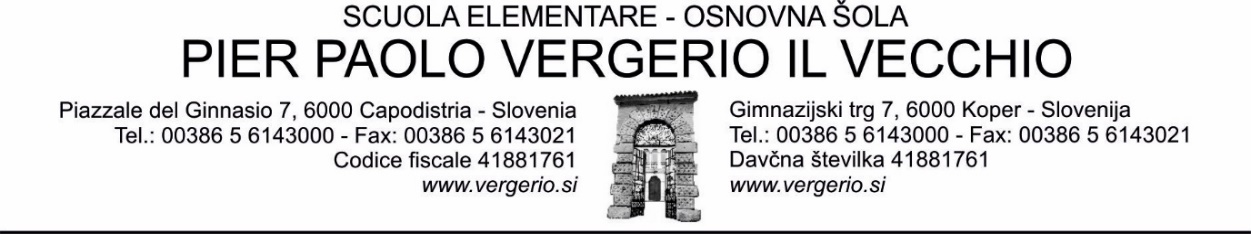 OCCORRENTE CLASSE VSede periferica di SemedellaAnno scolastico: 2020/2021ITALIANO: quaderno grande formato A4 a righe SLOVENO: quaderno grande formato A4 a righeINGLESE: quaderno grande formato A4 a righeMATEMATICA: quaderno grande formato A4 a quadretti, righello »sagomato« piccolo o grande, compassoSOCIETÀ: quaderno grande formato A4 a righe SCIENZE E TECNICA:  quaderno grande formato A4 a righeSPORT: maglietta corta, pantaloncini corti, sacchetto, (scarpe da ginnastica pulite)ARTE: 20 fogli da disegno, colori a tempera (AERO), acquerelli, pennelli piatti ( 2, 6, 8, 12), carta stagnola, ciotola per l'acqua, straccetto per pulire i pennelli, colori a cera, carta collage, pennarello indelebile nero, Das bianco piccolo, maglia vecchia o grembiule, scatolaMUSICA: quaderno grande formato A4 a righe (anche dell'anno scorso) e un quaderno con il pentagrammaALTRO: zaino, astuccio (matite semplici, matite colorate, pennarelli, gomma, temperamatite, forbici, colla stick), agenda/ diario, ciabatte, tovaglioli di carta pacco grande, fazzoletti di carta, un pacco di carta bianca formato A4, bicchieri di plastica